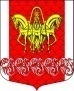 Российская ФедерацияСовет депутатов муниципального образования
«Кисельнинское сельское поселение»Волховского муниципального района 
Ленинградской областитретьего созываРЕШЕНИЕот  24 апреля  2017 года  № 12 Об утверждении Положения о структуре администрации муниципального образования «Кисельнинское сельское поселение»Волховского муниципального района Ленинградской областиВ целях упорядочения формирования структуры администрации муниципального образования «Кисельнинское сельское поселение» Волховского муниципального района Ленинградской области в соответствии с пунктом 8 части 10 статьи 35 Федерального закона от 06 октября 2003 года № 131-ФЗ «Об общих принципах организации местного самоуправления в Российской Федерации», статьей 51 Устава муниципального образования «Кисельнинское сельское поселение», Совет депутатов МО «Кисельнинское СП» решил:1. Утвердить Положение о структуре администрации муниципального образования «Кисельнинское сельское поселение» Волховского муниципального района Ленинградской области согласно приложению.2. Контроль за исполнением настоящего положения возложить на постоянную комиссию по вопросам местного самоуправления Совета депутатов муниципального образования «Кисельнинское сельское поселение» Волховского муниципального района Ленинградской области.3. Настоящее решение подлежит официальному опубликованию в газете «Провинция. Северо-Запад» и размещению на официальном сайте муниципального образования «Кисельнинское сельское поселение» Волховского муниципального района Ленинградской области www:кисельня.рф.4. Настоящее решение вступает в силу на следующий день после дня его официального опубликования. Глава муниципального образования«Кисельнинское сельское поселение»                                          О.В.АверьяновПриложениек решению Совета депутатовМО «Кисельнинское сельское поселение»Волховского муниципального района Ленинградской области от «24» апреля 2017года № 12ПОЛОЖЕНИЕО структуре администрации муниципального образования«Кисельнинское сельское поселение»Волховского муниципального района Ленинградской области1. Общие положения1.1 Настоящее Положение определяет порядок формирования структуры администрации муниципального образования «Кисельнинское сельское поселение» Волховского муниципального района Ленинградской области (далее – Администрация) для её дальнейшего утверждения, а также порядок утверждения схемы управления Администрации.1.2. Структура Администрации представляет собой перечень структурных подразделений, создаваемых для решения вопросов местного значения, отнесённых к компетенции Администрации федеральным законодательством, иными нормативными актами Российской Федерации, законами и нормативными актами Ленинградской области, Уставом муниципального образования «Кисельнинское сельское поселение» Волховского муниципального района Ленинградской области, иными муниципальными нормативными правовыми актами муниципального образования «Кисельнинское сельское поселение» Волховского муниципального района Ленинградской области, а также для выполнения отдельных государственных полномочий, передаваемых в соответствии с федеральными законами и законами Ленинградской области.1.3. Схема управления Администрации – схематичное изображение структуры Администрации с указанием взаимодействия, подотчетности и (или) подчинения должностных лиц Администрации, структурных подразделений Администрации и (или) муниципальных организаций.2. Порядок формирования структуры администрации и утверждения схемы управления администрации2.1. Администрация формируется главой Администрации в соответствии с федеральными законами, законами Ленинградской области, Уставом муниципального образования «Кисельнинское сельское поселение» Волховского муниципального района Ленинградской области и решением Совета депутатов муниципального образования «Кисельнинское сельское поселение» Волховского муниципального района Ленинградской области об утверждении структуры Администрации.2.2. Критериями формирования структуры Администрации являются:-численность населения;-количество вопросов местного значения, установленных федеральными законами;-количество отдельных государственных полномочий, передаваемых в соответствии с федеральными законами и законами Ленинградской области.2.3. Виды структурных подразделений Администрации:- сектор - структурная единица Администрации с численностью муниципальных служащих не менее 2-х штатных единиц.2.4. Структура Администрации разрабатывается и представляется на утверждение в Совет депутатов муниципального образования «Кисельнинское сельское поселение» Волховского муниципального района Ленинградской области главой Администрации.2.5. Сектора образуются для выполнения полномочий, возложенных на них Положениями.Положения о секторах Администрации утверждаются главой Администрации по предложениям руководителей соответствующих секторов, согласованных с курирующим их заместителем главы Администрации.2.6. Разработка необходимых правовых актов (Положений, должностных инструкций и т.п.) для приведения в соответствие с изменениями структуры Администрации производится соответствующими лицами не позднее 30 – дневного срока с момента утверждения данных изменений.2.7. Схема управления Администрации представляется на утверждение Совету депутатов муниципального образования «Кисельнинское сельское поселение» Волховского муниципального района Ленинградской области совместно со структурой Администрации.2.8. Структура Администрации и схема управления Администрации подлежат постоянному вывешиванию на стендах в здании Администрации и секторах Администрации, а также размещению в сети Интернет на официальном сайте Администрации.